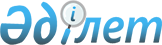 О признании утратившим силу постановления акимата Кызылжарского района Северо-Казахстанской области от 19 марта 2015 года № 136 "Об утверждении Правил расчета ставки арендной платы при передаче районного коммунального имущества Кызылжарского района в имущественный наем (аренду)"Постановление акимата Кызылжарского района Северо-Казахстанской области от 29 июня 2015 года № 308      В соответствии с подпунктом 2 пункта 1 статьи 31 Закона Республики Казахстан от 23 января 2001 года "О местном государственном управлении и самоуправлении в Республике Казахстан", статьи 21 Закона Республики Казахстан от 24 марта 1998 года "О нормативных правовых актах", пунктом 3 статьи 74 Закона Республики Казахстан от 1 марта 2011 года "О государственном имуществе", приказом Министра национальной экономики Республики Казахстан от 17 марта 2015 года № 212 "Об утверждении Правил передачи государственного имущества в имущественный наем (аренду)" акимат Кызылжарского района Северо-Казахстанской области ПОСТАНОВЛЯЕТ:

      1. Признать утратившим силу постановление акимата Кызылжарского района Северо-Казахстанской области от 19 марта 2015 года №136 "Об утверждении Правил расчета ставки арендной платы при передаче районного коммунального имущества Кызылжарского района в имущественный наем (аренду)" (зарегистрировано в Реестре государственной регистрации нормативных правовых актов от 20 марта 2015 года № 3177, опубликовано в газетах "Қызылжар" от 3 апреля 2015 года № 15 (578), "Маяк" от 3 апреля 2015 года № 14 (5517).

      2. Контроль за исполнением настоящего постановления возложить на руководителя аппарата акима Кызылжарского района Северо-Казахстанской области Акылбекову Ж.Х.

      3.Настоящее постановление вводится в действие со дня его подписания.


					© 2012. РГП на ПХВ «Институт законодательства и правовой информации Республики Казахстан» Министерства юстиции Республики Казахстан
				
      Аким района

Б. Жумабеков
